
Собрание  представителей сельского поселения Артюшкино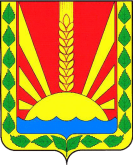 муниципального района Шенталинский Самарской  областисело Артюшкино,   ул. Советская, 61тел. (8-84652)47-5-10e-mail: artyushkino@shentala.su   http://www artyushkino.shentala.suРЕШЕНИЕ от 30 января  2023 г.		                                                            № 128Об утверждении Порядка организации погребения на территории сельского поселения Артюшкино муниципального района Шенталинский Самарской области погибших (умерших) военнослужащих, граждан, призванных на военные сборы, выполнявших служебно-боевые задачи в ходе специальной военной операции на Украине 	В соответствии с Федеральным законом от 06.10.2003г. №131-ФЗ «Об общих принципах организации местного самоуправления в Российской Федерации», Уставом сельского поселения Артюшкино муниципального района Шенталинский Самарской области, Собрание представителей сельского поселения Артюшкино муниципального района Шенталинский Самарской области,РЕШИЛО:1. Утвердить прилагаемый Порядок организации погребения на территории сельского поселения Артюшкино муниципального района Шенталинский Самарской области погибших (умерших) военнослужащих, граждан, призванных на военные сборы, выполнявших служебно-боевые задачи в ходе специальной военной операции на Украине согласно приложению к настоящему Решению. 2. Опубликовать настоящее решение в газете «Вестник поселения Артюшкино».3. Настоящее решение вступает в силу со дня его официального опубликования.Глава сельского поселения Артюшкино муниципального района Шенталинский Самарской области                                                                           О.В. ЗайцеваПредседатель Собрания представителейсельского поселения Артюшкиномуниципального районаШенталинский Самарской области                                          О.Г. ГригорьевПриложение к Решению Собрания представителей сельского поселения Артюшкино муниципального района Шенталинский Самарской области от 30.01.2023  № 128 Порядокорганизации погребения на территории сельского поселения Артюшкино муниципального района Шенталинский Самарской области погибших (умерших) военнослужащих, граждан, призванных на военные сборы, выполнявших служебно-боевые задачи в ходе специальной военной операции на Украине 1. Настоящий Порядок регулирует процедуру организации погребения военнослужащих, граждан, призванных на военные сборы, выполнявших служебно-боевые задачи в ходе специальной военной операции на Украине (далее - военнослужащий), с почестями, гражданской панихиды и ритуала прощания на кладбище.2. Для организации погребения военнослужащего создается специальная комиссия (далее - Комиссия), в состав которой входят:Глава сельского поселения Артюшкино муниципального района Шенталинский Самарской области;заместитель Главы сельского поселения Артюшкино   муниципального района Шенталинский Самарской области;председатель Собрания представителей сельского поселения Артюшкино муниципального района Шенталинский Самарской области.3. Комиссию возглавляет Глава сельского поселения  муниципального района Шенталинский Самарской области, в его отсутствие заместитель Главы сельского поселения Артюшкино.4. Комиссия осуществляет подготовку плана церемонии погребения и по согласованию с членами семьи погибшего (умершего) военнослужащего решает следующие вопросы:организация ритуала прощания и погребения, заказ венков с соответствующими надписями;определение даты и времени (начала и окончания) проведения церемонии погребения, конкретного места погребения погибшего (умершего) военнослужащего, составление списка участников церемонии погребения;определение времени (начала и окончания) проведения гражданской панихиды, составление регламента гражданской панихиды (продолжительность, количество и порядок выступлений, организация почетного караула);определение времени (начала и окончания) проведения отпевания (с учетом вероисповедания погибшего (умершего) военнослужащего и при наличии волеизъявления его родственников);определение продолжительности и порядка проведения траурного митинга на кладбище, отдания почестей при погребении, времени и маршрута движения похоронной процессии по селу, необходимости сопровождения процессии сотрудниками полиции и работниками медицинской службы;определение количества автотранспорта для перевозки родных и близких погибшего (умершего) военнослужащего, организация обеспечения транспортом участников гражданской панихиды для доставки к месту погребения, а также доставки оркестра и венков на кладбище.5. Администрация сельского поселения Артюшкино муниципального района Шенталинский Самарской области печатает текст некролога с фотографией и направляет для опубликования.6. Администрация сельского поселения Артюшкино муниципального района Шенталинский Самарской области обеспечивает церемонию проведения погребения (копка могилы, организация определения транспорта для перевозки погибшего военнослужащего, организация обеспечения транспортом участников гражданской панихиды для доставки к месту погребения,  приобретение цветов и траурного венка с лентой, организация поминального обеда) стоимостью до 50 000 (пятидесяти тысяч) рублей.Финансирование мероприятий осуществляется за счет средств бюджета сельского поселения Артюшкино муниципального района Шенталинский Самарской области в пределах общего объема бюджетных ассигнований. 7. По согласованию с родственниками погибшего (умершего) военнослужащего Комиссия принимает решение о размещении в средствах массовой информации и социальных сетях объявления о месте и времени проведения гражданской панихиды.